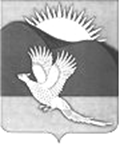 АДМИНИСТРАЦИЯПАРТИЗАНСКОГО МУНИЦИПАЛЬНОГО РАЙОНАПРИМОРСКОГО КРАЯПОСТАНОВЛЕНИЕ.06.2017       село Владимиро-Александровское  №И.о. главы Партизанскогомуниципального района						Л.В. ХамхоевУТВЕРЖДЕНпостановлением администрации                                                                          Партизанского муниципального районаот     .06.2017 №  АДМИНИСТРАТИВНЫЙ РЕГЛАМЕНТпредоставления администрацией Партизанского муниципального района муниципальной услуги «Признание помещения жилым помещением, жилого помещения непригодным для проживания и многоквартирного дома аварийным и подлежащим сносу или реконструкции»ОБЩИЕ ПОЛОЖЕНИЯПредмет регулирования регламента           1.1. Административный регламент предоставления администрацией Партизанского муниципального района муниципальной услуги «Признание помещения жилым помещением, жилого помещения непригодным для проживания и многоквартирного дома аварийным и подлежащим сносу или реконструкции» (далее - административный регламент, муниципальная услуга) устанавливает порядок и стандарт предоставления муниципальной услуги, а также определяет сроки и последовательность действий (административных процедур) при ее предоставлении.Круг заявителей1.2. Муниципальная услуга предоставляется собственнику помещения, федеральному органу исполнительной власти, осуществляющему полномочия собственника в отношении оцениваемого имущества, правообладателю или гражданину (нанимателю) жилого помещения, органу, уполномоченному на проведение государственного контроля и надзора, по вопросам соответствия жилого помещения установленным требованиям, либо их уполномоченным представителям, обратившимся в администрацию Партизанского муниципального района (далее – администрация района) с заявлением о предоставлении муниципальной услуги  (далее – заявитель).Требования к порядку информирования о предоставлении муниципальной услуги1.3. Муниципальная услуга предоставляется администрацией района через отдел жилищного фонда администрации района  (далее – Отдел). Местонахождение и  почтовый адрес Отдела: ул.Комсомольская, д.45-а, каб.13, с.Владимиро-Александровское, Партизанский район, Приморский край, 692962.График работы Отдела:Понедельник - пятница с 900 до 1700График приёма заявителей:Вторник, пятница с 900 до 1300Среда, четверг с 1400  до 1700Обеденный перерыв с 1300 до 1400. Суббота, воскресенье, нерабочие праздничные дни - нерабочие дни.Адрес официального сайта администрации района в информационно-телекоммуникационной сети «Интернет»  http//partizansky.ru (далее – сайт, Интернет), рубрика «Муниципальные услуги», подрубрика «Административные регламенты».  Телефон/факс Отдела: 8 (42365) 21-8-89.Электронный адрес Отдела - jilfond@.ru.Местонахождение, контактные данные организаций, участвующих в предоставлении муниципальной услуги, а также многофункционального центра предоставления государственных и муниципальных услуг (далее-МФЦ) и его территориально обособленных структурных подразделений приведены в приложении   № 1 к административному регламенту. 1.4. Информирование заявителей по вопросам  предоставления муниципальной услуги, в том числе о ходе предоставления муниципальной услуги производится:- по телефону Отдела, указанному выше;- по письменным обращениям, в т.ч. направленным по адресу электронной почты Отдела;- при личном обращении в Отдел;-при личном обращении в МФЦ или его территориальные обособленные структурные подразделения.Информация о муниципальной услуге размещается:- на информационном стенде возле кабинета Отдела;- в информационно-телекоммуникационной сети «Интернет»:а) на официальном сайте администрации района http//partizansky.ru  (тематическая рубрика «Муниципальные услуги»);б) на Едином портале государственных и муниципальных услуг (www.gosuslugi. ru).1.5. При информировании заявителей по телефону и на личном приеме должностное лицо Отдела дает исчерпывающую информацию по вопросам организации рассмотрения запросов. Ответ на телефонный звонок должен начинаться  с информации о наименовании отдела, в который позвонил заявитель, фамилии, имени, отчестве и должности специалиста, принявшего телефонный звонок. При невозможности специалиста, принявшего звонок, самостоятельно ответить на поставленные вопросы, телефонный звонок должен быть переадресован (переведен) другому должностному лицу, или же обратившемуся заявителю должен быть сообщен телефонный номер, по которому можно получить необходимую информацию. Сотрудники, осуществляющие прием  и информирование (по телефону или лично), должны корректно  и внимательно относиться к заявителям и их представителям,  не унижая их чести и достоинства. Время консультации не должно превышать 10 минут.Ответы на письменные обращения направляются в письменном виде и должны содержать: ответы на все поставленные вопросы, фамилию, инициалы и номер телефона исполнителя. Ответ подписывается  начальником Отдела.2. СТАНДАРТ ПРЕДОСТАВЛЕНИЯ МУНИЦИПАЛЬНОЙ УСЛУГИНаименование муниципальной услуги2.1. Муниципальная услуга: «Признание помещения жилым помещением, жилого помещения непригодным для проживания и многоквартирного дома аварийным и подлежащим сносу или реконструкции» (далее - муниципальная услуга).Наименование структурного подразделения администрации района, предоставляющего муниципальную услугу2.2. Муниципальная услуга предоставляется администрацией района через Отдел.При предоставлении муниципальной услуги запрещается требовать от заявителя осуществления действий, в том числе согласований, необходимых для получения муниципальной услуги и связанных с обращением в иные государственные органы и организации, за исключением получения услуг, включенных в перечень услуг, которые являются необходимыми и обязательными для предоставления муниципальных услуг, утвержденный Думой Партизанского муниципального района.Результат предоставления муниципальной услуги2.3. Результатом предоставления муниципальной услуги является:-решение Комиссии (в виде заключения). Форма заключения утверждена Постановлением Правительства РФ от 28.01.2006 №47 «Об утверждении Положения о признании помещения жилым помещением, жилого помещения непригодным для проживания и многоквартирного дома аварийным и подлежащим сносу или реконструкции», -постановление администрации Партизанского муниципального района.По результатам работы Комиссия принимает одно из следующих решений:о соответствии помещения требованиям, предъявляемым к жилому помещению, и его пригодности для проживания;о выявлении оснований для признания помещения подлежащим капитальному ремонту, реконструкции или перепланировке (при необходимости с технико-экономическим обоснованием) с целью приведения утраченных в процессе эксплуатации характеристик жилого помещения в соответствие с установленными в настоящем Положении требованиями;о выявлении оснований для признания помещения непригодным для проживания;о выявлении оснований для признания многоквартирного дома аварийным и подлежащим реконструкции;о выявлении оснований для признания многоквартирного дома аварийным и подлежащим сносу.Срок предоставления муниципальной услуги2.4. Предоставление услуги осуществляется в срок не более 65 календарных дней с момента поступления и регистрации в администрации района или Отделе заявления, а в случае представления заявителем документов, указанных в пункте 2.6 настоящего регламента, через МФЦ, срок принятия решения о предоставлении муниципальной услуги исчисляется со дня передачи МФЦ таких документов в орган, предоставляющий муниципальную услугу.Перечень нормативных правовых актов, регулирующих отношения,возникающие в связи с предоставлением муниципальной услуги2.5. Предоставление муниципальной услуги осуществляется в соответствии с:- Конституцией Российской Федерации принятой всенародным голосованием от 12.12.1993 («Российская газета», 21.01.2009 № 7);- Жилищным кодексом Российской Федерации от 29.12.2004 («Российская газета», 12.01.2005 № 1);- Федеральным законом от 06.10.2003 № 131-ФЗ «Об общих принципах организации местного самоуправления в Российской Федерации» («Собрание законодательства РФ», 06.10.2003 № 40, ст. 3822);- Федеральным законом от 27.07.2010 № 210-ФЗ «Об организации предоставления государственных и муниципальных услуг» («Российская газета», 30.07.2010 № 168); -Постановлением Правительства РФ от 28.01.2006 №47 «Об утверждении Положения о признании помещения жилым помещением, жилого помещения непригодным для проживания и многоквартирного дома аварийным и подлежащим сносу или реконструкции» («Российская газета», 10.02.2006 №28);-Решением Думы Партизанского муниципального района от 27.05.2016 №286 «О перечне услуг, которые являются необходимыми и обязательными для предоставления администрацией Партизанского муниципального района муниципальных услуг и предоставляются организациями, участвующими в предоставлении муниципальных услуг; - Порядком получения документов и информации, необходимых для предоставления муниципальных услуг с использованием межведомственного информационного взаимодействия, администрацией Партизанского муниципального района от государственных органов, органов местного самоуправления и организаций, участвующих в предоставлении муниципальных услуг, утвержденным постановлением администрации Партизанского муниципального района  от 30.05.2012  № 536 (Сборник муниципальных правовых актов органов местного самоуправления Партизанского муниципального района от 08.06.2012 №4);- Порядком подачи и рассмотрения жалоб на решения и действия (бездействия) администрации Партизанского муниципального района, должностных лиц и муниципальных служащих администрации Партизанского муниципального района, должностных лиц муниципальных учреждений Партизанского муниципального района, утвержденным постановлением администрации Партизанского муниципального района от 11.09.2012 № 961 (газета «Золотая Долина», 21.09.2012 № 37).Исчерпывающий перечень документов, необходимых в соответствиис нормативными правовыми актами для предоставлениямуниципальной услуги, и услуги, которые являются необходимыми и обязательными для предоставления муниципальной услуги, подлежащие предоставлению заявителем2.6. Для предоставления муниципальной услуги заявитель подает:а) заявление о признании помещения жилым помещением или жилого помещения непригодным для проживания и (или) многоквартирного дома аварийным и подлежащим сносу или реконструкции;б) копии правоустанавливающих документов на жилое помещение, право на которое не зарегистрировано в Едином государственном реестре прав на недвижимое имущество и сделок с ним;в) в отношении нежилого помещения для признания его в дальнейшем жилым помещением - проект реконструкции нежилого помещения;г) заключение специализированной организации, проводившей обследование многоквартирного дома, - в случае постановки вопроса о признании многоквартирного дома аварийным и подлежащим сносу или реконструкции;        д) заявления, письма, жалобы граждан на неудовлетворительные условия проживания - по усмотрению заявителя.е) сведения из Единого государственного реестра прав на недвижимое имущество и сделок с ним о правах на жилое помещение;ж) технический паспорт жилого помещения, а для нежилых помещений - технический план.Документы, указанные в п.п. е), ж) запрашиваются Отделом в рамках межведомственного взаимодействия, но могут быть предоставлены заявителем по собственной инициативе. В случае если заявителем выступает орган государственного надзора (контроля), указанный орган представляет в комиссию свое заключение о признании помещения жилым помещением, пригодным (непригодным) для проживания граждан, и многоквартирного дома аварийным и подлежащим сносу или реконструкции.Исчерпывающий перечень оснований для отказа в приеме документов,необходимых для предоставления муниципальной услуги2.7.  Основанием для отказа в приеме документов, необходимых для предоставления муниципальной услуги, является:- подача заявления и документов (копий и подлинников) ненадлежащим лицом, не уполномоченным на совершение определенных действий;- не предоставление проекта реконструкции нежилого помещения (в отношении нежилого помещения для признания его в дальнейшем жилым помещением);          -не предоставление заключения специализированной организации, проводившей обследование многоквартирного дома (в случае постановки вопроса о признании многоквартирного дома аварийным и подлежащим сносу или реконструкции).Исчерпывающий перечень оснований для приостановления или отказа в предоставлении муниципальной услуги.2.8. Основания для приостановления предоставления муниципальной услуги отсутствуют.2.9. Основания для отказа в  предоставлении муниципальной услуги отсутствуют.Перечень услуг, которые являются необходимыми и обязательными для предоставления муниципальной услуги, в том числе сведения о документе (документах), выдаваемом (выдаваемых) организациями, участвующими в предоставлении муниципальной услуги2.10. К услугам, являющимся необходимыми и обязательными для предоставления настоящей муниципальной услуги, относятся:- проект реконструкции нежилого помещения (в отношении нежилого помещения для признания его в дальнейшем жилым помещением);          -заключения специализированной организации, проводившей обследование многоквартирного дома (в случае постановки вопроса о признании многоквартирного дома аварийным и подлежащим сносу или реконструкции).Порядок, размер и основания взимания государственной пошлиныили иной платы, взимаемой за предоставление муниципальной услуги        2.11. Муниципальная услуга предоставляется бесплатно.Максимальный срок ожидания в очереди при подаче заявленияо предоставлении муниципальной услуги и получении результатапредоставления муниципальной услуги          2.12. Время ожидания в очереди при подаче заявления о предоставлении муниципальной услуги и при получении результата предоставления муниципальной услуги заявителями не должно превышать 15 минут.Срок и порядок регистрации заявления  о предоставлении муниципальной услуги2.13. При личной подаче  заявление принимается в Отделе, в тот же день регистрируется в книге регистрации заявлений о предоставлении муниципальной услуги. Заявителю выдается расписка в получении заявления и документов.В случае направления заявления по электронной почте, оно распечатывается, регистрируется в книге регистрации заявлений о предоставлении муниципальной услуги0. Заявителю направляется  уведомление о регистрации заявления.Максимальная продолжительность регистрации документов, в том числе, полученных по электронной почте, - 1 день.Требования к помещениям, в которых предоставляется муниципальная услуга, к месту ожидания и приема заявителей, размещению и оформлению визуальной, текстовой информации о порядке предоставления таких услуг2.14. Здание, в котором предоставляется муниципальная услуга,  должно находиться в пешеходной доступности (не более 15 минут пешком) для заявителей от остановок общественного транспорта, иметь отдельный вход. Центральный вход в здание должен быть оборудован информационной табличкой (вывеской), содержащей информацию о наименовании, месте нахождения органа, предоставляющего муниципальную услугу.На территории, прилегающей к зданию, в котором предоставляется муниципальная услуга, оборудуются места для парковки автотранспортных средств, на которых выделяется не менее 10 процентов мест (но не менее одного места) для парковки специальных автотранспортных средств инвалидов. Доступ заявителей к парковочным местам является бесплатным.2.14.1. При предоставлении муниципальной услуги обеспечиваются необходимые условия для получения инвалидами и другими маломобильными группами населения муниципальной услуги, в том числе:- условия для беспрепятственного доступа к объекту, в котором предоставляется муниципальная услуга;- возможность самостоятельного передвижения инвалидов и других маломобильных групп населения по территории объекта в целях доступа к месту предоставления услуги, входа в такие объекты и выхода из них, посадки в транспортное средство и высадки из него, в том числе с использованием кресла-коляски;- сопровождение инвалидов, имеющих стойкие расстройства функции зрения и самостоятельного передвижения, и оказание им помощи на объекте, в котором предоставляется муниципальная услуга;- надлежащее размещение оборудования и носителей информации, необходимых для обеспечения беспрепятственного доступа инвалидов к месту предоставления муниципальной услуги, с учетом ограничений  их жизнедеятельности;- дублирование необходимой для инвалидов звуковой и зрительной информации, а также надписей, знаков и иной текстовой и графической информации, знаками, выполненными рельефно-точечным шрифтом Брайля, допуск сурдопереводчика и тифлосурдопереводчика;- допуск на объект, в котором предоставляется муниципальная услуга, собаки-проводника при наличии документа, подтверждающего ее специальное обучение и выдаваемого по форме и в порядке, которые определяются федеральным органом исполнительной власти, осуществляющим функции по выработке и реализации государственной политики и нормативно-правовому регулированию в сфере социальной защиты населения;- при необходимости оказание инвалидам помощи, необходимой  для получения в доступной для них форме информации о правилах предоставления муниципальной услуги, в том числе об оформлении необходимых для получения услуги документов, о совершении ими других необходимых для получения услуги действий; - оказание иной помощи инвалидам в преодолении барьеров, мешающих получению ими услуги наравне с другими лицами.Начальник отдела в пределах установленных полномочий организует инструктирование или обучение специалистов отдела, работающих   с инвалидами и иными маломобильными группами населения, по вопросам, связанным с обеспечением доступности для инвалидов объектов   и муниципальной услуги, с учетом имеющихся у них стойких расстройств функций организма и ограничений жизнедеятельности и оказанием при предоставлении муниципальной услуги необходимой помощи инвалидам                и иным маломобильным группам населения, а также проводит инструктаж специалистов отдела по вопросам ознакомления инвалидов с размещением кабинетов и с маршрутом передвижения при получении муниципальной услуги, правилами ее предоставления.Доступность для инвалидов и иных маломобильных групп населения зданий (помещений) и предоставляемых в них муниципальных услуг, обеспечивается поэтапно в соответствии с Планом мероприятий («дорожной картой») Партизанского муниципального района по повышению значений показателей доступности для инвалидов объектов и услуг в установленных сферах деятельности в рамках текущего финансирования.В случаях, если существующие помещения невозможно полностью приспособить с учетом потребностей инвалидов (до их реконструкции или капитального ремонта), администрация района принимает согласованные с одним из общественных объединений инвалидов, осуществляющих свою деятельность на территории Партизанского муниципального района, меры для обеспечения доступа инвалидов к месту предоставления муниципальной услуги либо, когда это возможно, обеспечивает предоставление необходимой муниципальной услуги по месту жительства инвалида или в дистанционном режиме.Положения настоящего подпункта в части обеспечения доступности для инвалидов объектов применяется с 01.07.2016 исключительно ко вновь вводимым в эксплуатацию или прошедшим реконструкцию, модернизацию указанным объектам.Специалисты отдела, работающие непосредственно с инвалидами  и иными маломобильными группами населения при предоставлении муниципальной услуги:1) осуществляют сопровождение инвалидов и иных маломобильных групп населения, имеющих стойкие нарушения функций зрения и самостоятельного передвижения, при их передвижении по помещениям, в том числе при входе в помещения и выходе из них;2) оказывают инвалидам и иным маломобильным группам населения помощь, необходимую для получения в доступной для них форме информации о порядке предоставления муниципальной услуги, включая оформление необходимых документов, о совершении других необходимых для получения муниципальной услуги действий;3) информируют инвалидов и иных маломобильных групп о доступных маршрутах общественного транспорта;4) оказывают инвалидам и иным маломобильным группам населения помощь при посадке в транспортное средство и высадке из него, в том числе с использованием кресла-коляски, а также иную необходимую инвалидам помощь в преодолении барьеров, мешающих получению ими муниципальной услуги наравне с другими лицами.Личный уход за получателем муниципальной услуги из числа инвалидов и иных маломобильных групп населения (медицинские процедуры, помощь в принятии пищи и лекарств, в выполнении санитарно-гигиенических процедур) обеспечивается инвалидом самостоятельно либо при помощи сопровождающих лиц.».2.14.2. Предоставление муниципальной услуги осуществляется    в специально выделенном для работы кабинете. У входа в кабинет либо на двери кабинета размещается табличка с наименованием кабинета и его режимом работы. Помещение для предоставления муниципальных услуг должно быть оснащено стульями, столами, компьютером с возможностью печати и выхода в информационно-телекоммуникационную сеть Интернет.На столах специалистов, ведущих прием, устанавливаются настольные таблички с указанием фамилии, имени и отчества, а также должности специалиста.2.14.3. Места предоставления муниципальных услуг и ожидания заявителей  в очереди должны оборудоваться противопожарной системой и средствами пожаротушения, системой оповещения о возникновении чрезвычайной ситуации, соответствовать санитарно-эпидемиологическим правилам и нормам. Помещение, в котором предоставляется муниципальная услуга, рекомендуется оборудовать системой кондиционирования воздуха. Площадь мест ожидания зависит от количества заявителей, ежедневно обращающихся в учреждение. Количество мест ожидания определяется исходя из фактической нагрузки и возможностей для их размещения      в здании, но не может составлять менее 3-х мест. Места ожидания должны соответствовать комфортным условиям для заявителей и оптимальным условиям работы специалистов. Места ожидания в очереди на предоставление или получение документов оборудуются мягкими стульями либо кресельными секциями, столами для заполнения документов и обеспечиваются образцами заполнения документов, бланками заявлений и канцелярскими принадлежностями. 2.14.4. Тексты информационных материалов размещаются на информационном стенде возле кабинета, в котором осуществляется прием заявителя, и должны содержать следующую информацию:- график работы Отдела и приема заявителей;- источники получения информации о муниципальной услуге;- сроки  предоставления муниципальной услуги;- перечень документов, необходимых для получения муниципальной услуги;- перечень оснований для отказа в предоставлении муниципальной услуги;- образец заполнения заявления;- блок-схема последовательности административных процедур;           - место нахождения и контактный телефон должностного лица, осуществляющего контроль за предоставлением муниципальной услуги;- информация о досудебном обжаловании решений, действий (бездействий) должностных лиц, а также контактные данные должностных лиц, кому может быть направлена жалоба на некачественное предоставление муниципальной услуги. Тексты материалов печатаются удобным для чтения шрифтом, без исправлений, наиболее важные места выделяются полужирным начертанием либо подчеркиваются.По требованию заявителя ему предоставляется полный текст настоящего регламента.Показатели доступности и качества муниципальной услуги2.15. Показателями доступности и качества муниципальной услуги являются:- полнота информирования;- наглядность форм предоставляемой информации;- удобство и доступность получения информации;- соблюдение сроков предоставления муниципальной услуги;- соблюдение стандартов предоставления муниципальных услуг;- соответствие качества фактически предоставляемых муниципальных услуг стандартам предоставления муниципальных услуг;- условия ожидания приема (в т.ч. в очереди при обращении заявителя);- количество взаимодействий заявителя с должностным лицом Отдела при предоставлении муниципальной услуги;- временные затраты заявителя при получении им конечного результата муниципальной услуги;- наличие (отсутствие) претензий, жалоб со стороны заявителей;- доля заявителей, удовлетворенных качеством предоставленной муниципальной услуги, от общего числа опрошенных заявителей (%).Муниципальная услуга может предоставляться через МФЦ предоставления государственных  и муниципальных услуг.2.16. Информацию о ходе предоставления муниципальной услуги можно получить:-позвонив по телефону в отдел;-обратившись в Отдел лично в рабочее время;-на едином портале государственных и муниципальных услуг (если заявление подано через портал);--направив письменный запрос почтовым отправлением или на адрес электронной  почты отдела.Иные требования, в том числе учитывающие особенности предоставления муниципальной услуги в многофункциональных центрах предоставления государственных и муниципальных услуг  и особенности предоставления муниципальной услуги в электронной форме2.17. Муниципальная услуга может предоставляться в многофункциональных центрах предоставления государственных и муниципальных услуг (МФЦ) и в электронном виде с использованием информационно-телекоммуникационных технологий. 2.17.1.  Предоставление муниципальной услуги в МФЦ осуществляется в соответствии с настоящим административным регламентом на основании соглашения о взаимодействии, заключенного между администрацией Партизанского муниципального района  и уполномоченным многофункциональным центром.МФЦ осуществляет:1)    прием заявлений о предоставлении муниципальной услуги, при этом заявитель выбирает удобный для него способ получения результата муниципальной услуги;2) представление интересов заявителей при взаимодействии                                с органами, предоставляющими муниципальные услуги, а также с организациями, участвующими в предоставлении муниципальных услуг, в том числе с использованием информационно-технологической  и коммуникационной инфраструктуры;3) представление интересов органов, предоставляющих  муниципальные услуги, при взаимодействии с заявителями;4) информирование заявителей о порядке предоставления муниципальной услуги в МФЦ, о ходе выполнения запросов  о предоставлении муниципальной услуги, по иным вопросам, связанным с предоставлением муниципальной услуги, а также консультирование заявителей о порядке предоставления муниципальных услуг в МФЦ;5) взаимодействие с государственными органами и органами местного самоуправления по вопросам предоставления муниципальных услуг, а также с организациями, участвующими в предоставлении муниципальных услуг, в том числе посредством направления межведомственного запроса с использованием информационно-технологической и коммуникационной инфраструктуры;6) выдачу заявителям документов органов, предоставляющих муниципальные услуги, по результатам предоставления муниципальных услуг, если иное не предусмотрено законодательством Российской Федерации;7) составление и выдачу заявителям документов на бумажном носителе, подтверждающих содержание электронных документов, направленных в МФЦ по результатам предоставления муниципальной услуги органом, предоставляющим муниципальную услугу, в соответствии с требованиями, установленными Правительством Российской Федерации;8) прием, обработку информации из информационных систем органов, предоставляющих государственные услуги, и органов, предоставляющих муниципальные услуги, в том числе с использованием информационно-технологической и коммуникационной инфраструктуры, если это предусмотрено соглашением о взаимодействии и иное не предусмотрено федеральным законом, и выдачу заявителям на основании такой информации документов, включая составление на бумажном носителе и заверение выписок из указанных информационных систем, в соответствии стребованиями, установленными Правительством Российской Федерации. Если иное не предусмотрено правилами организации деятельности МФЦ, утверждаемыми Правительством Российской Федерации, составленные на бумажном носителе и заверенные МФЦ выписки из информационных систем органов, предоставляющих государственные услуги, и органов, предоставляющих муниципальные услуги, приравниваются к выпискам                  из информационных систем на бумажном носителе, составленным самим органом, предоставляющим государственные услуги, или органом, предоставляющим муниципальные услуги;9) иные функции, установленные нормативными правовыми актами и соглашениями о взаимодействии.2.17.2. Получение результата предоставления муниципальной услуги осуществляется удобным для заявителя способом, указанным им в заявлении о предоставлении муниципальной услуги. В случае если заявитель выбрал способ получения результата предоставления муниципальной услуги в МФЦ, сотрудник Управления, ответственный за выдачу результата предоставления муниципальной услуги, направляет в МФЦ скан-копию результата предоставления муниципальной услуги, заверенную электронной подписью ответственного сотрудника Управления для передачи заявителю.В иных случаях, предусматривающих необходимость выдачи заявителю результата предоставления муниципальной услуги на бумажных носителях, ответственный сотрудник Управления, передает такой результат в МФЦ не позднее 2-х рабочих дней со дня принятия решения.Результаты предоставления муниципальной услуги в форме электронных документов и на бумажных носителях передаются в МФЦ по ведомости.2.17.3. При реализации своих функций МФЦ:-  вправе запрашивать документы и информацию, необходимые для предоставления муниципальной услуги, в органах, предоставляющих муниципальные услуги, организациях, участвующих в предоставлении   муниципальных услуг, а также получать от вышеуказанных органов, предоставляющих муниципальные услуги, организаций, участвующих в предоставлении муниципальных услуг, такие документы и информацию, в том числе с использованием информационно-технологической и коммуникационной инфраструктуры;- не вправе требовать от заявителя:1) предоставления документов и информации или осуществления действий, предоставление или осуществление которых не предусмотрено нормативными правовыми актами, 	 регулирующими отношения, возникающие в связи с предоставлением муниципальной услуги;2) представления документов и информации, в том числе подтверждающих внесение заявителем платы за предоставление муниципальной услуги, которые находятся в распоряжении органов, предоставляющих муниципальные услуги, иных государственных органов, органов местного самоуправления либо подведомственных государственным органам или органам местного самоуправления организаций за исключением документов, включенных в определенный частью 6 статьи 7 Федерального закона от 27.07.2010 № 210-ФЗ перечень документов. Заявитель вправе представить указанные документы и информацию по собственной инициативе;3) осуществления действий, в том числе согласований, необходимых для получения муниципальной услуги и связанных с обращением в иные государственные органы, органы местного самоуправления, организации,    за исключением получения услуг, включенных в перечни, указанные  в части 1 статьи 9Федерального закона от 27.07.2010 № 210-ФЗ, и получения документов и информации, предоставляемых в результате предоставления таких услуг.2.17.4. Для получения муниципальной услуги в электронном виде заявителю предоставляется возможность направить заявление о предоставлении муниципальной услуги через федеральную государственную информационную систему «Единый портал государственных и муниципальных услуг (функций)» путем заполнения специальной формы, которая соответствует требованиям Федерального закона от 27.07.2010 № 210-ФЗ.Прием и регистрация заявления о предоставлении муниципальной услуги в электронной форме обеспечивается на Едином портале государственных и муниципальных услуг (функций) (www.gosuslugi.ru). Заявитель выбирает удобный для него способ получения результата муниципальной услуги и указывает его в заявлении: в форме электронного документа, в письменном виде почтой или получить лично. Заявление подлежит регистрации с присвоением порядкового номера. По номеру заявления можно проследить статус предоставления муниципальной услуги: принято от заявителя; передано в ведомство; услуга не предоставлена (гражданин не явился в соответствии с назначенной очередью); исполнено.В заявлении заявителем должен быть указан адрес электронной почты, в случае если результат предоставления муниципальной услуги должен быть направлен в форме электронного документа, и почтовый адрес, если результат предоставления муниципальной услуги должен быть направлен в письменном виде.Одновременно с заявлением заявитель направляет в электронной форме необходимые для предоставления муниципальной услуги документы, предусмотренные пунктом 2.6 настоящего административного регламента.После получения пакета документов должностное лицо уполномоченного органа уведомляет заявителя в электронном виде с использованием информационно-телекоммуникационных сетей общего пользования, в том числе сети Интернет, о принятии пакета документов    к рассмотрению. Получение заявления и прилагаемых к нему документов подтверждается уполномоченным органом путем направления заявителю уведомления, подписанного усиленной квалифицированной подписью должностного лица уполномоченного органа, содержащего входящий номер регистрационного заявления, дату получения указанного заявления и прилагаемых к нему документов, а также перечень наименований файлов, представленных в форме электронных документов, с указанием их объема.Получение результата муниципальной услуги осуществляется согласно форме, указанной в заявлении.При поступлении в уполномоченный орган заявления и пакета документов, необходимых для предоставления муниципальной услуги, в форме электронных документов с использованием информационно-телекоммуникационных сетей общего пользования, включая Единый портал государственных и муниципальных услуг, документы, являющиеся результатом предоставления муниципальной услуги, направляются в форме электронного документа по адресу электронной почты, указанному заявителем. При этом уполномоченный орган обязан выдать (направить) документы, являющиеся результатом предоставления муниципальной услуги, на бумажном носителе по соответствующему запросу заявителя.3. Административные процедурыПредоставление муниципальной услуги включает в себя следующие административные процедуры:а) прием заявления и документов, необходимых для предоставления услуги, их регистрация;б) формирование и направление межведомственного запроса (в случае необходимости).   в) рассмотрение предоставленных документов на заседании межведомственной комиссии по признанию помещения жилым помещением, пригодным (непригодным) для проживания граждан, и многоквартирного дома аварийным и подлежащим сносу или реконструкции при администрации Партизанского муниципального района, подготовка решения и проекта постановления (далее- Комиссия);г) выдача заявителю результата муниципальной услуги.Блок-схема последовательности действий при предоставлении муниципальной услуги приводится в приложении № 2 к настоящему административному регламенту.3.1.  Прием заявления и документов, необходимых для предоставления услуги, их регистрация Основанием для начала административной процедуры является поступление в администрацию района либо в Отдел заявления о предоставлении муниципальной услуги. Письменное заявление подается заявителем (представителем заявителя) лично на приеме, направляется по почте (692962, ул.Комсомольская, д.45а, с.Владимиро-Александровское, Партизанского района), в электронном виде или через многофункциональный центр предоставления государственных и муниципальных услуг. Ответственное должностное лицо при личном обращении заявителя проверяет:- документы, удостоверяющие личность заявителя;-наличие всех необходимых документов, обязанность по предоставлению которых настоящим регламентом возложена на заявителя;- сверяет предоставленные копии с оригиналами и заверяет их.Заявление регистрируется в день поступления в книге регистрации заявлений граждан. Заявителю выдается расписка (Приложение №3) в получении заявления и документов с указанием их перечня и даты их получения органом, осуществляющим принятие на учет. В случае представления документов через МФЦ расписка выдается указанным многофункциональным центром.Результатом административной процедуры является прием и регистрация  заявления и документов, прилагаемых к нему.Срок выполнения  административной процедуры – 1 рабочий день.3.2. Формирование и направление межведомственного запроса (в случае необходимости)Основанием для начала административной процедуры является зарегистрированное заявление с пакетом документов, указанных в п.2.6 административного регламента.Ответственное должностное лицо Отдела рассматривает поступивший пакет документов на предмет выявления документов и информации, не представленной заявителем, с целью формирования межведомственного запроса, в случае необходимости. В этот же день ответственное должностное лицо Отдела готовит и направляет межведомственный запрос о предоставлении документов и (или) информации, необходимой для предоставления муниципальной услуги.Получив ответ на межведомственный запрос, ответственное должностное лицо формирует полный пакет документов и направляет для исполнения следующей административной процедуры. Непредставление (несвоевременное представление) органом или организацией по межведомственному запросу документов и информации не может являться основанием для отказа  в предоставлении заявителю муниципальной услуги.Срок выполнения – не более 6 календарных дней.3.3. Рассмотрение предоставленных документов на заседании межведомственной комиссии по признанию помещения жилым помещением, пригодным (непригодным) для проживания граждан, и многоквартирного дома аварийным и подлежащим сносу или реконструкции при администрации Партизанского муниципального района, подготовка решения и проекта постановленияОснованием для начала административной процедуры является наличие полного пакета документов.Специалист, ответственный за предоставление муниципальной услуги, проводит подготовительную работу для вынесения вопроса о предоставлении муниципальной услуги на заседание Комиссии, уведомляет письменно заявителя о дате и времени проведения комиссии..Комиссия в назначенный день рассматривает заявление, приложенные к заявлению документы, заключения органов, уполномоченных на проведение государственного контроля и надзора, по вопросам, отнесенным к их компетенции, проводит оценку соответствия помещения установленным требованиям и признает жилое помещение пригодным (непригодным) для проживания.При оценке соответствия находящегося в эксплуатации помещения установленным требованиям обследуется его фактическое состояние. При этом проводится оценка степени и категории технического состояния строительных конструкций и жилого дома в целом, степени его огнестойкости, условий обеспечения эвакуации проживающих граждан в случае пожара, санитарно-эпидемиологических требований и гигиенических нормативов, содержания потенциально опасных для человека химических и биологических веществ, качества атмосферного воздуха, уровня радиационного фона и физических факторов источников шума, вибрации, наличия электромагнитных полей, параметров микроклимата помещения, а также месторасположения жилого помещения.Результаты обследования в день выезда Комиссии оформляются актом который составляется в 3-х экземплярах. Акт обследования приобщается к документам, ранее представленным на рассмотрение Комиссии. Комиссией составляется заключение о признании жилого помещения пригодным (непригодным) для проживания, жилого дома аварийным и подлежащим сносу (реконструкции). Решение принимается большинством голосов членов Комиссии и оформляется в виде заключения. Если число голосов "за" и "против" при принятии решения равно, решающим является голос председателя Комиссии. В случае несогласия с принятым решением члены Комиссии вправе выразить свое особое мнение в письменной форме и приложить его к заключению.Подготовка заключения Комиссии осуществляется в течение двух рабочих дней с момента принятия решения. Заключение Комиссии о признании жилого помещения соответствующим (не соответствующим) установленным требованиям и пригодным (непригодным) для проживания составляется в 3-х экземплярах. Специалист, ответственный за предоставление муниципальной услуги,  готовит проект постановления администрации Партизанского муниципального района    (далее - Постановления) и передает на подпись главе района, либо лицу, его замещающему.Результатом административной процедуры является составление заключения и поступление в отдел подписанного постановления.Срок выполнения административной процедуры не более 53 календарных дней.3.4. Выдача заявителю результата муниципальной услуги Основанием для начала административной процедуры является поступление в Отдел подписанного распоряжения. Специалист готовит сопроводительное письмо, которое вместе с распоряжением и заключением направляются заявителю почтовым отправлением либо выдаются на личном приеме по желанию заявителя.В случае получения результата муниципальной услуги лично, заявитель расписывается в получении документов в книге регистрации заявлений о предоставлении муниципальной услуги.Результатом административной процедуры является направление по почте либо выдача на руки распоряжения и заключения не позднее  5 рабочих дней со дня подписания постановления.В случае представления гражданином заявления о предоставлении муниципальной услуги через МФЦ документ, подтверждающий принятие решения,  направляется в многофункциональный центр предоставления государственных и муниципальных услуг. Срок выполнения административной процедуры не более 5 календарных дней.4 Формы контроля  за предоставлением муниципальной услуги4.1. Контроль за рассмотрением письменных запросов заявителей осуществляется в целях обеспечения своевременного и качественного исполнения поручений по запросам заявителей, принятия оперативных мер по своевременному выявлению и устранению причин нарушения прав, свобод  и законных интересов заявителей, анализа содержания поступающих запросов, хода и результатов работы с запросами заявителей.4.2. Контроль за предоставлением муниципальной услуги включает текущий контроль, а также проведение плановых и внеплановых проверок исполнения положений настоящего административного регламента.Порядок осуществления текущего контроля за соблюдениеми исполнением ответственными должностными лицами положенийадминистративного регламента и иных нормативных правовых актов,устанавливающих требования к предоставлению муниципальной услуги, а также принятием ими решений4.3. Текущий контроль за соблюдением последовательности действий, определенных административными процедурами по предоставлению муниципальной услуги и принятием решений, осуществляется начальником Отдела, ответственным за организацию работы по предоставлению муниципальной услуги.Текущий контроль осуществляется путем проведения проверок соблюдения и исполнения положений настоящего регламента.Текущий контроль за исполнением письменных запросов заявителей включает:- постановку поручений по исполнению письменных запросов заявителей на контроль, в том числе с использованием системы электронного документооборота;- контроль за соблюдением последовательности действий, определенных административными процедурами предоставления муниципальной услуги, принятием решений ответственными исполнителями, установленных сроков рассмотрения письменных запросов заявителей, о снятии таких запросов с контроля.4.4. Письменные запросы заявителей снимаются с контроля, если рассмотрены все поставленные в них вопросы, приняты необходимые меры и даны письменные ответы.По результатам проведенных проверок, в случае выявления нарушений прав заявителей, к виновным лицам применяются меры ответственности в порядке, установленном законодательством Российской Федерации.Порядок и периодичность осуществления плановых и внеплановых проверок полноты и качества предоставления муниципальной услуги,в том числе порядок и формы контроля за полнотой и качествомпредоставления муниципальной услуги4.5. Проверки могут быть плановыми (осуществляться на основании планов работы администрации района и (или) Отдела) и внеплановыми.При проверке рассматриваются вопросы, связанные с предоставлением муниципальной услуги, или отдельные действия в рамках исполнения административных процедур.Внеплановая проверка проводится по конкретному обращению заявителя.4.6. Периодичность проведения плановых проверок полноты и качества предоставления услуги устанавливается распорядительным документом администрации района.4.7. При организации проверок учитываются жалобы и заявления заявителей, а также иные сведения о деятельности должностных лиц Отдела, участвующих в предоставлении  муниципальной услуги.4.8. Для проведения проверки полноты и качества предоставления муниципальной услуги формируется комиссия, в состав которой включаются муниципальные служащие администрации Партизанского муниципального района.По требованию комиссии ответственные исполнители, а также иные должностные лица, совершающие предусмотренные регламентом действия, дают устные или письменные объяснения, предоставляют документы и материалы, связанные с конкретными письменными запросами заявителей.Результаты проверки оформляются в виде акта, в котором отмечаются выявленные недостатки и предложения по их устранению.Ответственность должностных лиц за решения и действия (бездействие), принимаемые (осуществляемые) ими в ходе предоставления муниципальной услуги4.9. Нарушение должностным лицом, осуществляющим деятельность по предоставлению муниципальной услуги, настоящего административного регламента, повлекшее не предоставление муниципальной услуги заявителю либо предоставление муниципальной услуги заявителю с нарушением установленных сроков, если эти действия (бездействие) не содержат уголовно наказуемого деяния, влечет наложение административного штрафа на такое должностное лицо.Положения, характеризующие требования к порядку и формам контроля за предоставлением муниципальной услуги, в том числе со стороны граждан, их объединений и организаций4.10. Порядок и формы контроля за предоставлением муниципальной услуги должны отвечать требованиям непрерывности и действенности (эффективности).4.11. Все плановые проверки должны осуществляться регулярно  в течение всего периода деятельности Отдела. Установленные формы отчетности о предоставлении муниципальной услуги должны подвергаться анализу. По результатам проверок, анализа должны быть осуществлены необходимые меры по устранению недостатков при предоставлении муниципальной услуги.4.12. Граждане, их объединения и организации могут контролировать предоставление  муниципальной услуги путем получения информации о ней по телефону, письменным обращениям, электронной почте и через Единый портал государственных и муниципальных услуг.  5. Досудебный (внесудебный) порядок обжалования заявителемрешений и действий (бездействия) органа, предоставляющегомуниципальную услугу, должностного лица органа,предоставляющего муниципальную услугу5.1. Заявитель имеет право на досудебное (внесудебное) обжалование действий (бездействий) и решений, осуществленных (принятых) должностными лицами архивного отдела в ходе предоставления муниципальной услуги.Предметом досудебного (внесудебного) обжалования являются решения и действия (бездействие) должностных лиц архивного отдела, администрации района, принятые и осуществленные с нарушением стандарта предоставления муниципальной услуги, а также ненадлежащее исполнение должностными лицами их должностных обязанностей, установленных настоящим  регламентом и иными нормативными правовыми актами, регулирующими отношения, возникающие в связи с предоставлением муниципальной услуги.5.2. Досудебный (внесудебный) порядок обжалования, установленный настоящим разделом, применяется ко всем административным процедурам, перечисленным в разделе 3 настоящего административного регламента, в том числе заявитель вправе обратиться с жалобой в случаях:а) нарушения срока предоставления муниципальной услуги;б) требования представления заявителем документов, не предусмотренных нормативными правовыми актами Российской Федерации, Приморского края, Партизанского муниципального района (далее -  нормативные правовые акты) для предоставления муниципальной услуги;в) требования внесения заявителем при предоставлении муниципальной услуги платы, не предусмотренной нормативными правовыми актами;г) отказа в приеме документов, представление которых предусмотрено нормативными правовыми актами для предоставления муниципальной услуги; д) отказа в предоставлении муниципальной услуги, если основания для отказа не предусмотрены федеральными законами и принятыми в соответствии            с ними иными нормативными правовыми актами;е) нарушения срока регистрации запроса заявителя о предоставлении муниципальной услуги;ж) отказа органа, предоставляющего муниципальную услугу, его должностного лица в исправлении допущенных опечаток и ошибок в выданных в результате предоставления муниципальной услуги документах либо нарушение установленного срока таких исправлений.5.3. Жалобы на решения, принятые руководителем архивного отдела, подаются главе района.Жалобы на решения, принятые в ходе предоставления муниципальной услуги специалистом архивного отдела, направляются главе района либо начальнику Управления.5.4. Жалоба подается в письменном виде на бумажном носителе либо в электронной форме.Жалоба может быть подана при личном обращении (в этом случае заявитель представляет документ, удостоверяющий его личность в соответствии    с законодательством Российской Федерации), направлена  по почте (ул.Комсомольская, 45а, с.Владимиро-Александровское Партизанского района Приморского края, 692962), через МФЦ.В электронном виде жалоба может быть подана:- в интернет-приёмную официального сайта администрации Партизанского муниципального района;- посредством федеральной государственной информационной системы «Единый портал государственных и муниципальных услуг (функций)».      5.5. При поступлении жалобы в МФЦ, МФЦ обеспечивает ее передачу в администрацию Партизанского муниципального района не позднее следующего рабочего дня со дня поступления жалобы.Жалоба на нарушение порядка предоставления муниципальной услуги МФЦ рассматривается в соответствии с настоящим административным регламентом.При этом срок рассмотрения жалобы исчисляется со дня регистрации жалобы в администрации Партизанского муниципального района.5.6. Жалоба должна содержать:- наименование органа, предоставляющего муниципальную услугу, должностного лица отдела, предоставляющего муниципальную услугу, решения и действия (бездействие) которых обжалуются;- фамилию, имя, отчество (последнее - при наличии), сведения о месте жительства заявителя - физического лица либо наименование, сведения                о месте нахождения заявителя - юридического лица, а также номер (номера) контактного телефона, адрес (адреса) электронной почты (при наличии) и почтовый адрес, по которым должен быть направлен ответ;- сведения об обжалуемых решениях и действиях (бездействии) отдела, должностного лица отдела;- доводы, на основании которых заявитель не согласен с решением                         и действием (бездействием) отдела, должностного лица отдела. Заявителем могут быть представлены документы (при наличии), подтверждающие доводы заявителя, либо их копии.При подаче жалобы в электронном виде документы могут быть представлены в форме электронных документов, подписанных электронной подписью, вид которой предусмотрен законодательством Российской Федерации, при этом документ, удостоверяющий личность заявителя,                 не требуется.В случае если жалоба подается через представителя заявителя, также представляется документ, подтверждающий полномочия на осуществление действий от имени заявителя. В качестве такого документа может быть представлена:1) оформленная в соответствии с законодательством Российской Федерации доверенность (для физических лиц);2) оформленная в соответствии с законодательством Российской Федерации доверенность, заверенная печатью заявителя и подписанная руководителем заявителя или уполномоченным этим руководителем лицом (для юридических лиц);3) копия решения о назначении или об избрании либо приказа о назначении физического лица на должность, в соответствии с которым такое физическое лицо обладает правом действовать от имени заявителя без доверенности.	Жалоба заявителя подлежит регистрации в день поступления.5.7. Жалоба  подлежит рассмотрению должностным лицом, наделенным главой района полномочиями по рассмотрению жалоб, в течение пятнадцати рабочих дней со дня ее регистрации, а в случае обжалования отказа отдела в приеме документов у заявителя либо в исправлении допущенных опечаток и ошибок или в случае обжалования нарушения установленного срока таких исправлений - в течение пяти рабочих дней  со дня ее регистрации.5.8. В случае если в компетенцию администрации Партизанского муниципального района не входит принятие решения по жалобе, в течение 3-х рабочих дней со дня ее регистрации, администрация Партизанского муниципального района направляет жалобу в уполномоченный на ее рассмотрение орган и в письменной форме информирует заявителя о перенаправлении жалобы.5.9. По результатам рассмотрения жалобы уполномоченное на рассмотрение жалобы должностное лицо принимает одно из следующих решений:- удовлетворяет жалобу и принимает исчерпывающие меры по устранению выявленных нарушений, в том числе по выдаче заявителю результата муниципальной услуги, не позднее 5 рабочих дней со дня принятия решения, если иное не установлено законодательством Российской Федерации;- отказывает в удовлетворении жалобы.Ответ по результатам рассмотрения жалобы направляется заявителю не позднее дня, следующего за днем принятия решения, в письменной форме.Заявителю отказывается в удовлетворении жалобы в следующих случаях:а) наличие вступившего в законную силу решения суда, арбитражного суда по жалобе о том же предмете и по тем же основаниям;б) подача жалобы лицом, полномочия которого не подтверждены в порядке, установленном законодательством Российской Федерации;в) наличие решения по жалобе, принятого ранее в соответствии                                с требованиями настоящего раздела в отношении того же заявителя и по тому же предмету жалобы.Жалоба может быть оставлена без ответа в следующих случаях:а) наличие в жалобе нецензурных либо оскорбительных выражений, угроз жизни, здоровью и имуществу должностного лица, а также членов его семьи;б) отсутствие возможности прочитать какую-либо часть текста жалобы, фамилию, имя, отчество (при наличии) и (или) почтовый адрес заявителя, указанные в жалобе.5.10. Не позднее дня, следующего за днем принятия решения, указанного в пункте 5.9 настоящего регламента, заявителю в письменной форме, а по желанию заявителя в электронной форме, направляется мотивированный ответ о результатах рассмотрения жалобы.5.11. Решение, принятое по жалобе уполномоченным должностным лицом, может быть обжаловано главе района. В случае установления в ходе или по результатам рассмотрения жалобы признаков состава административного правонарушения или преступления должностное лицо, наделенное полномочиями по рассмотрению жалоб, незамедлительно направляет имеющиеся материалы, содержащие признаки состава административного правонарушения или преступления,  в органы прокуратуры.                           __________________________________________________________________________Приложение №1Приложение №3к административному регламенту предоставления администрацией Партизанского муниципального района муниципальной услуги «Признание помещения жилым помещением, жилого помещения непригодным для проживания и многоквартирного дома аварийным и подлежащим сносу или реконструкции», утвержденному постановлением администрации Партизанского муниципального района от       06.2017 №Местонахождения, контактные данные организаций, участвующих в предоставлении муниципальной услуги, а также многофункционального центра предоставления государственных и муниципальных услуг и его территориально обособленных структурных подразделений1. Федеральное государственное унитарное предприятие "Ростехинвентаризация - Федеральное бюро технической инвентаризации". Местонахождение и почтовый адрес: ул.Комсомольская, д.59, с.Владимиро-Александровское, Партизанский район, Приморский край, 692962.Адрес официального сайта http://www.rosinv.ru/Телефон: 8 (42365) 21-4-20.График приема граждан:Понедельник-пятница с 8.30 до17.00; обеденный перерыв с 12.00 до 12.452. Филиал Федерального государственного бюджетного учреждения «ФКП Росреестра» по Приморскому краю Межрайонный отдел №8. Местонахождение и почтовый адрес: ул.Красноармейская, 12, г.Находка, 692900.Адрес официального сайта http:// www.to25.rosreestr.ru Телефон (84236)69-76-10.3. Муниципальное казенное учреждение «Многофункциональный центр предоставления государственных и муниципальных услуг» Партизанского муниципального районаМестонахождение и почтовый адрес: ул.Комсомольская, 25 «А», с.Владимиро-Александровское, Партизанский район,  692962.Адрес официального сайта http://mfc-25.ru/Телефон (842365)25-9-00.График приема граждан:Понедельник, вторник, пятница с 9.00 до18.00;Среда с 11.00 до 20.00;Четверг с 9.00 до 19.00;Суббота с 9.00 до 15.00Адрес электронной почты partizanskymr@mfc-25.ru.Территориально обособленные структурные подразделения МФЦ:- с.Сергеевка, ул. 2-я Рабочая, д.16«А» Телефон (842365)27-2-39.График приема граждан:Понедельник, среда, пятница с 9.00 до13.00;Вторник, четверг с 12.00 до 16.00.- с.Новолитовск, ул. Черняховского, д.28Телефон (842365)26-1-23.График приема граждан: Ежедневно с 9.00 до13.00.- с.Новицкое, ул. Партизанская, д.7«а»Телефон (842365)25-1-93.График приема граждан:Понедельник, среда, пятница с 9.00 до13.00;Вторник, четверг с 13.00 до 17.00.- с.Екатериновка, ул. Советская, д.6«а»Телефон (842365)29-3-36.График приема граждан:Понедельник, среда, пятница с 9.00 до13.00;Вторник, четверг с 12.00 до 16.00.4. Организация, член СРО, уполномоченная на проведение работ по подготовке проекта реконструкции нежилого помещения (в отношении нежилого помещения для признания его в дальнейшем жилым помещением).          5. Организация, член СРО, уполномоченная на проведение работ по подготовке заключения о проведении обследования многоквартирного дома (в случае постановки вопроса о признании многоквартирного дома аварийным и подлежащим сносу или реконструкции).Приложение №3к административному регламенту предоставления администрацией Партизанского муниципального района муниципальной услуги «Признание помещения жилым помещением, жилого помещения непригодным для проживания и многоквартирного дома аварийным и подлежащим сносу или реконструкции», утвержденному постановлением администрации Партизанского муниципального района от       06.2017 №БЛОК-СХЕМАПО ПРЕДОСТАВЛЕНИЮ МУНИЦИПАЛЬНОЙ УСЛУГИ«Признание помещения жилым помещением, жилого помещения непригодным для проживания и многоквартирного дома аварийным и подлежащим сносу или реконструкции»Приложение №3к административному регламенту предоставления администрацией Партизанского муниципального района муниципальной услуги «Признание помещения жилым помещением, жилого помещения непригодным для проживания и многоквартирного дома аварийным и подлежащим сносу или реконструкции», утвержденному постановлением администрации Партизанского муниципального района от       06.2017 №РАСПИСКАв получении заявления и документов для признания жилого помещения пригодным (непригодным) для проживанияЗаявителем_____________________________________________________________________ проживающим по адресу:__________________________________________________ ________________________________________________________________________ Представлено заявление о признании жилого помещения пригодным (непригодным) для проживания и следующие документы:Перечень документов, запрашиваемых в рамках межведомственного взаимодействия:Дата выдачи расписки «___»_______________ 20___г.Ориентировочная дата выдачи результата предоставления муниципальнойуслуги «___»_______________ 20___г.О готовности результата предоставления муниципальной услуги заявитель уведомляется по почте, телефону, смс                        ненужное зачеркнутьПринял:________________________________________________________________ (ф.и.о. специалиста, принявшего документы, подпись)Об утверждении административного регламента предоставления администрацией Партизанского муниципального района муниципальной услуги «Признание помещения жилым помещением, жилого помещения непригодным для проживания и многоквартирного дома аварийным и подлежащим сносу или реконструкции»Об утверждении административного регламента предоставления администрацией Партизанского муниципального района муниципальной услуги «Признание помещения жилым помещением, жилого помещения непригодным для проживания и многоквартирного дома аварийным и подлежащим сносу или реконструкции»В соответствии с Федеральным законом от 27.07.2010 № 210-ФЗ «Об организации предоставления государственных и муниципальных услуг», руководствуясь Порядком разработки и утверждения административных регламентов предоставления муниципальных услуг, утвержденным постановлением администрации Партизанского муниципального района от 04.05.2012 № 447 (в  редакции от 31.08.2012 № 920; от 14.03.2013 №202, от 29.06.2015 № 467), статьями 28, 31 Устава Партизанского муниципального района, администрация Партизанского муниципального районаВ соответствии с Федеральным законом от 27.07.2010 № 210-ФЗ «Об организации предоставления государственных и муниципальных услуг», руководствуясь Порядком разработки и утверждения административных регламентов предоставления муниципальных услуг, утвержденным постановлением администрации Партизанского муниципального района от 04.05.2012 № 447 (в  редакции от 31.08.2012 № 920; от 14.03.2013 №202, от 29.06.2015 № 467), статьями 28, 31 Устава Партизанского муниципального района, администрация Партизанского муниципального районаПОСТАНОВЛЯЕТ:ПОСТАНОВЛЯЕТ:1. Утвердить административный регламент предоставления администрацией Партизанского муниципального района муниципальной услуги «Признание помещения жилым помещением, жилого помещения непригодным для проживания и многоквартирного дома аварийным и подлежащим сносу или реконструкции».2. Отделу жилищного фонда администрации Партизанского муниципального района:2.1. При предоставлении вышеназванной муниципальной услуги руководствоваться административным регламентом, утвержденным настоящим постановлением.2.2. Разместить административный регламент на официальном сайте администрации Партизанского муниципального района и в региональной государственной информационной системе «Реестр государственных услуг» в информационно-телекоммуникационной сети «Интернет».3. Общему отделу администрации Партизанского муниципального района (Иванькова) опубликовать данное постановление и прилагаемый к нему административный регламент в Сборнике муниципальных правовых актов органов местного самоуправления Партизанского муниципального района - источнике официального опубликования муниципальных правовых актов органов местного самоуправления Партизанского муниципального района.1. Утвердить административный регламент предоставления администрацией Партизанского муниципального района муниципальной услуги «Признание помещения жилым помещением, жилого помещения непригодным для проживания и многоквартирного дома аварийным и подлежащим сносу или реконструкции».2. Отделу жилищного фонда администрации Партизанского муниципального района:2.1. При предоставлении вышеназванной муниципальной услуги руководствоваться административным регламентом, утвержденным настоящим постановлением.2.2. Разместить административный регламент на официальном сайте администрации Партизанского муниципального района и в региональной государственной информационной системе «Реестр государственных услуг» в информационно-телекоммуникационной сети «Интернет».3. Общему отделу администрации Партизанского муниципального района (Иванькова) опубликовать данное постановление и прилагаемый к нему административный регламент в Сборнике муниципальных правовых актов органов местного самоуправления Партизанского муниципального района - источнике официального опубликования муниципальных правовых актов органов местного самоуправления Партизанского муниципального района.Прием заявления и документов, необходимых для предоставления услуги, их регистрация (п.3.1) Срок – 1 рабочий деньФормирование и направление межведомственного запроса (в случае необходимости) (п.3.2)Срок  – не более 6 календарных дней.Рассмотрение предоставленных документов на заседании межведомственной комиссии по признанию помещения жилым помещением, пригодным (непригодным) для проживания граждан, и многоквартирного дома аварийным и подлежащим сносу или реконструкции при администрации Партизанского муниципального района, подготовка решения и проекта постановления (п.3.3)Срок – не более 53 календарных дней.Выдача заявителю результата муниципальной услуги (п.3.4)Срок - не более 5 календарных дней.№  п/пНаименование и реквизиты документовКоличество экземпляровКоличество экземпляровКоличество листовКоличество листов№  п/пНаименование и реквизиты документовподлинныекопииподлинныекопии1.2.№  п/пНаименование и реквизиты документаОрган, предоставляющий испрашиваемые документы1.2.